				Society Development Review 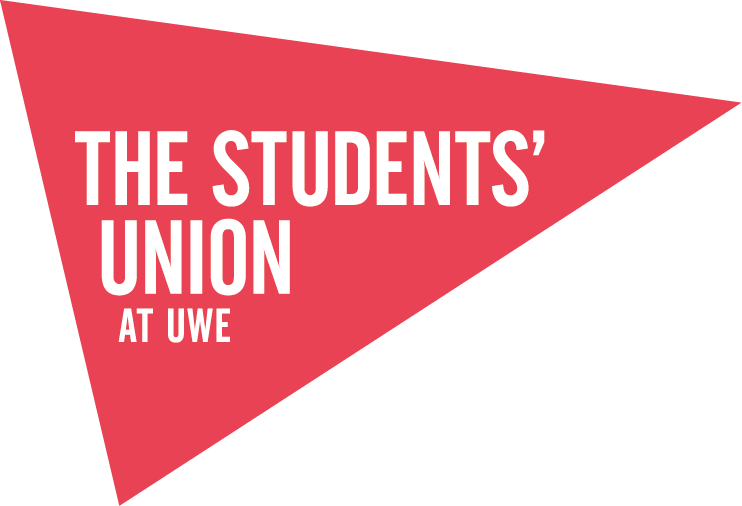 Please take time prior to your Development Meeting to consider some of the key areas in relation to your Society. From the point of election, the newly elected committee members should shadow the outgoing committee where their position is handed over and they are introduced to the Opportunities Team and the systems in place. The incoming committee officially takes office at the start of the 3rd Term i.e. 4th April 2016£££ Membership fees £££Standard?Premium?Semester?Alumni/staff?